П О С Т А Н О В Л Е Н И Еот 02.12.2020 №1264г. МайкопОб утверждении Порядка предоставления налоговых льгот по земельному налогу инвесторам, реализующим инвестиционные проекты на территории муниципального образования «Город Майкоп»В соответствии со статьей 19 Федерального закона от 25 февраля           1999 г. № 39-ФЗ «Об инвестиционной деятельности в Российской Федерации, осуществляемой в форме капитальных вложений», Федеральным законом от 6 октября 2003 г. № 131-ФЗ «Об общих принципах организации местного самоуправления в Российской Федерации», Постановлением Совета народных депутатов муниципального образования «Город Майкоп» от 25 ноября 2005 г. № 754 «О земельном налоге на территории муниципального образования «Город Майкоп», в целях стимулирования развития инвестиционной деятельности на территории муниципального образования «Город Майкоп», создания благоприятного инвестиционного климата, п о с т а н о в л я ю:1. Утвердить Порядок предоставления налоговых льгот по земельному налогу инвесторам, реализующим инвестиционные проекты на территории муниципального образования «Город Майкоп» (прилагается).2. Утвердить форму налогового соглашения, заключаемого с пользователем налоговых льгот (прилагается). 3. Опубликовать настоящее постановление в газете «Майкопские новости» и разместить на официальном сайте Администрации муниципального образования «Город Майкоп».4. Настоящее постановление вступает в силу со дня его официального опубликования.Глава муниципального образования «Город Майкоп» 							             А.Л. Гетманов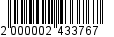 Администрация муниципальногообразования «Город Майкоп»Республики Адыгея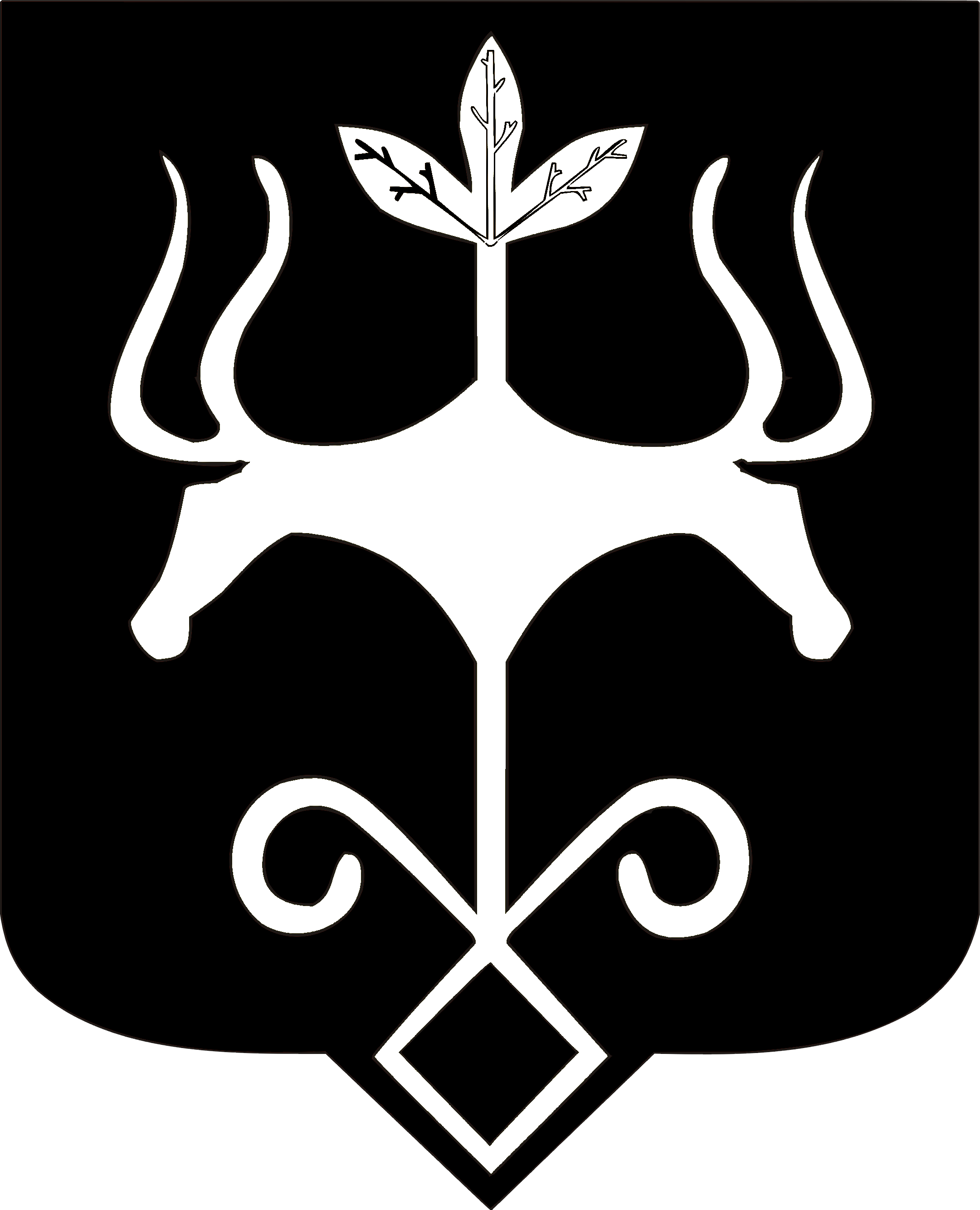 Адыгэ Республикэммуниципальнэ образованиеу
«Къалэу Мыекъуапэ» и Администрацие